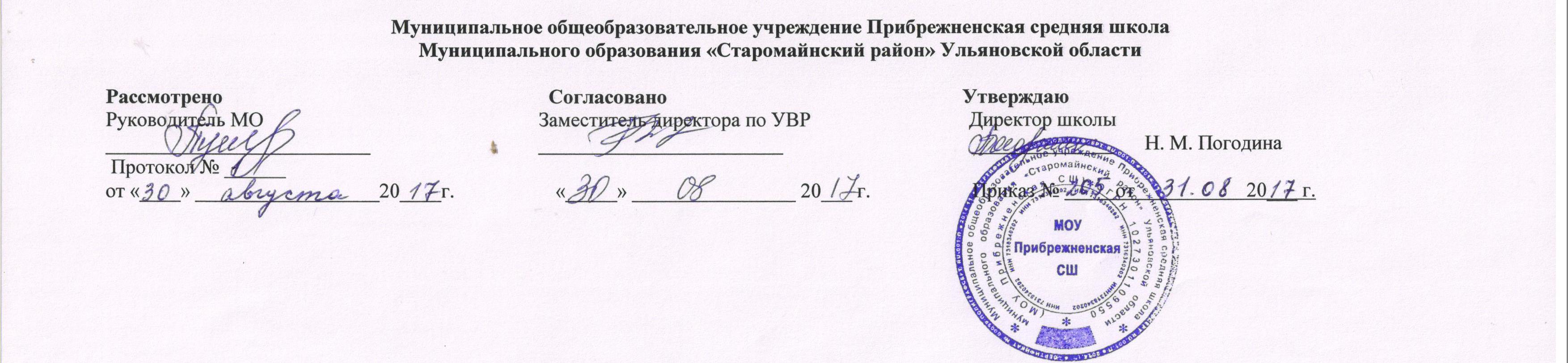 Рабочая программапо  курсу внеурочной деятельности »Подвижные игры и детский фитнес»для учащихся 1-4 классана 2017 -  2018 учебный годРабочую  программу составил учитель физической культуры Семенов С.В.Планируемые результаты освоения программы.Программа по внеурочной деятельности « Подвижные игры и фитнес» способствует формированию личностных, регулятивных, познавательных и коммуникативных учебных действий. В сфере познавательных универсальных учебных действий будут являться умения:ориентироваться в понятиях «здоровый образ жизни», «фитнес», характеризовать значение занятий по оздоровлению, влияниимузыки на занятия и самочувствие;раскрывать понятия: синхронно,  функционально, ритмично;ориентироваться в видах фитнеса,  гимнастики;выявлять связь занятий подвижными играми и  фитнесом с досуговой и урочной деятельностью;характеризовать роль и значение занятий с оздоровительной направленностью в режиме труда и отдыха; планировать и корректировать физическую нагрузку в зависимости от индивидуальных особенностей, состояния здоровья, физического развития, физической подготовленности;осуществлять поиск информации о здоровом образе жизни, подвижных играх, фитнесе.В сфере личностных универсальных учебных действий будет формироваться:установка на здоровый образ жизни;основы своей этнической принадлежности в форме осознания «Я» как представителя народа в процессе знакомства с русскими народными  играми;ориентация в нравственном содержании и смысле как собственных поступков, так и поступков окружающих людей в игровой деятельности;эмпатия как понимание чувств других людей и сопереживание им в процессе знакомства с играми на развитие сенсорной чувствительности;знание основных моральных норм на занятиях фитнесом и ориентации на их выполнение;В сфере регулятивных универсальных учебных действий будут являться умения:организовывать места занятий физическими упражнениями и играми с музыкальным сопровождением в сотрудничестве с учителем;соблюдать правила поведения и предупреждения травматизма во время занятий;адекватно воспринимать предложения и оценку учителя, товарищей,  родителей и других людей во время соревновательных выступлений, индивидуальных и групповых заданий;оценивать правильность выполнения действия;адекватно воспринимать предложения и оценку учителя, товарищей, родителей и других людей;проявлять инициативу в творческом сотрудничестве при составлении комплексов упражнений, игровых ситуаций;организовывать и проводить игры на переменах, утреннюю зарядку с музыкальным сопровождением;самостоятельно адекватно оценивать правильность выполнения упражнений, заданий учителя и вносить коррективы в исполнение по ходу реализации и после.Коммуникативные универсальные учебные действия:	Обучающийся научится:учитывать разные мнения и стремиться к координации различных позиций в сотрудничестве;договариваться и приходить к общему решению в работе по группам, микрогруппам, парам;контролировать действия партнёра в парных упражнениях;осуществлять взаимный контроль и оказывать помощь при проведении диагностики;задавать вопросы, необходимые для выполнения заданий творческого характера в составлении комплексов упражнений индивидуально  и в сотрудничестве с партнёром.Содержание программы.   История физической культуры. Физическая культура и спорт в России. Понятие о физической культуре. Значение занятий физической культурой. Распорядок дня и двигательный режим. Российские спортсмены - чемпионы Олимпийских игр, мира, Европы.Гигиена, врачебный контроль, травматизм. Гигиенические правила занятий физическими упражнениями. Закаливание. Основные причины травматизма. Признаки заболевания   Самоконтроль, техника безопасности. Правила поведения на  стадионе, в спортивном зале. Правила соревнований, места занятий,  оборудование, инвентарь на занятиях в группах общей физической подготовки.ОБЩАЯ  ФИЗИЧЕСКАЯ  ПОДГОТОВКАГимнастика. Строевые упражнения. Построения и перестроения. Шеренга, колонна размыкание. Расчет по порядку. Рапорт. Строевой шаг. Повороты на месте и в движении. Построения и перестроения: из одной шеренги в две и обратно; из колонны по одному и колонну по два, по три. Смыкание строя.Общеразвивающие упражнения без предметов, с предметами (мячами, скакалкам гимнастическими палками), с партнером.Упражнения на гимнастических снарядах. Упражнения на гимнастической стенке, гимнастической скамейке.Силовые упражнения. Лазание, перелезание, висы, упоры, равновесие, преодоление полосы препятствий. Лазание по канату. Мальчики- подтягивания из виса, девочки- сгибание разгибание рук в упоре лежа на скамейке, на полу.Упражнения на преодоление собственного веса: для мышц верхнего плечевого пояс отжимание из различных положений, продвижение вперед в упоре лежа 3-5 метров; для мышц туловища- упражнения для мышц брюшного пресса и спины в висе на гимнастической стенке лежа на матах (в т.ч. в парах); для мышц нижних конечностей - приседания на 1 и двух ногах, упражнения для мышц голени, стоя на возвышенности.Ритмическая гимнастика. Упражнения для мышц шеи.Повороты головы вправо, влево (с приподниманием подбородка); опуская голову повороты справа - налево и наоборот; полное вращение головы в одну и в др. сторону (плавно); наклоны головы вперёд и назад (с полуприседом).Упражнения для рук и плечевого пояса.Скрестные, маховые движения руками (с подниманием вверх и опусканием);То же самое (только за телом сзади); вращение рук, согнутых в локтях, кисти прижаты к плечам (вперёд и назад); малые круги руками, отведёнными в стороны; переступание с ноги на ногу на полупальцах, руки от груди с переплетёнными пальцами выпрямить. ладони наружу от себя и вернуть к груди; поочерёдное поднимание плеч (или одновременное) с поворотами туловища и с полуприседами, с шагами; округляя спину, подать плечи вперёд выпрямляясь, отвести плечи назад; стоя руки в стороны - потянуться в одну сторону рукой и туловищем (как будто кто-то тянет за руку), потом в др. сторону.Упражнения для туловища.Движения таза вправо и влево (на месте, с шагами, с полуприседом); повороты туловища; наклоны вперёд с прогибанием спины, наклоны в стороны (на месте, с шагами), руки внизу или вверху, вместе или за головой; упражнение «мельница» (повороты туловища в наклоне вперёд с махами прямыми руками, касаясь пола то одной, то др. рукой).Упражнения для ног.В полуприседе переводить колени вправо и влево; круговые вращения двумя коленями (и по одному; приседания с поворотами коленей внутрь; глубокие приседания; махи согнутыми и прямыми ногами (вперёд, в стороны, назад).Беговые упражнения, подскоки.Бег: высоко поднимая колени, сгибая ноги назад, с забрасыванием голеней назад, с прямыми ногами впереди, сзади, в стороны со скрещиваниями.Подскоки: ноги врозь, ноги скрестно, на двух ногах с полуприседом, с поворотами, постепенно приседая и вставая, на одной ног- другая в сторону, вперёд (для мышц туловища и ног).Сидя, ноги согнуты в коленях, стоят на полу на мысках, положить ноги в одну, затем в др. сторону до касания пола.То же, только выполнить повороты перекатами через упор стоя на коленях на 360 град. В одну и др. сторону.И.п.- то же. Выпрямлять и сгибать поочерёдно ноги.И.п.- сед (ноги прямые).Поднять правую ногу, сгибая её, коснуться коленом пол возле левой ноги и в др. сторону.И.п.- упор сидя, согнув ноги, руки на бёдрах. Выпрямить ноги, руки в стороны и в и.п. (ноги на пол не ставить).И.п.- лёжа на спине, ноги вверху. Положить, сгибая, ноги влево, потом вправо.То	же упражнение, только ноги кладём прямые.И.п.- упор сидя сзади, ноги согнуты.Поднимать туловище вверх, упираясь на руки и согнутые ноги вверх с махом одной ноги. Повторить с др.ноги.То же упражнение, только с махом ноги поднимается верх разноимённая рука.И.п.- сед по восточному (пятка к пятке) с захватом руками. Прогибаясь, наклоны к стопам (до касания).И.п.то же. Перекаты на спину и обратно.И.п.- то же. Выполнить мах левой с хлёстом вправо и с перекатом на 360 град. То же в др. сторону.И.п.- стоя на коленях, голени разведены в стороны. Сесть между ногами, затем лечь. Без помощи рук встать в и.п.Легкая атлетика. Ходьба обычная и с различными положениями рук, с изменением темпа движения. Бег прямолинейный, равномерный, с ускорением, с изменением направления и темпа движения, с преодолением препятствий. Высокий старт. Бег на короткие дистанции до 30м и в медленном темпе до 500м. Кросс 500-1000м. Медленный бег. Бег на короткие дистанции до60м. Низкий старт. Финиширование.Прыжки на двух ногах, на одной ноге, с ноги на ногу, с места, с разбега, в длину, в высоту, с высоты. Прыжок в длину с разбега способом «согнув ноги». Прыжок в высоту способом «перешагивание». Прыжки в длину с разбега способом «прогнувшись». Прыжки в высоту способом «перекидной».Метание. Броски и ловля мяча, метание мяча в цель и на дальность. Метание малого мяча с разбега.Подвижные игры «У ребят порядок строгий», «Запрещенное движение», «Быстро местам», «Вызов номеров», «Что изменилось», «Отгадай, чей голосок», «Салки», «Ловкие ребята», «Совушка», «Два мороза», «Волк во рву», «Мяч - соседу», «Через кочки и пенечки», «Космонавты», «Мяч - среднему», «Невод», «Третий лишний», «Предал - беги», «Линейная эстафета», «Караси ищука»,«Охотники и утки», «Удочка», «Не давай мяча водящему», «Бой петухов», «День и ночь», «Перебежка с выручкой», «Веревочка под ногами», «Прыжок прыжком», «Попади в мяч», «Не давай мяч водящему», «Перестрелка», «Тяни в круг», «Кто сильнее?», «Перетягивание каната», «Бег командами», «Встречная эстафета». Эстафета лазаньем и перелазанием, эстафета с ведением иброском мяча в корзину, эстафета преодолением препятствий.Силовая подготовка. При силовой подготовке возможно включение таких методов, как метод меняющихся нагрузок и метод предельных нагрузок с применением упражнений: многоскоки,эстафеты с использованием гимнастических снарядов,отжимание с хлопками рук,челночный бег,прыжки через скакалку.Тематическое планирование№ урокаНаименование раздела, темыКоличество часов1.Вводное занятие.12.Русская народная игра «У медведя во бору», тестирование УФП.13.Русская народная игра «Филин и пташка».14.Русская народная игра «Горелки».15.История физической культуры. Физическая культура и спорт в России.16.Русская народная игра «Блуждающий мяч».17.Русская народная игра «Зарница».18.Гигиенические правила занятий физическими упражнениями.19.Упражнения на развитие основных мышечных групп .110.Упражнения на развитие основных мышечных групп.111.Игры на развитие воображения.112.Упражнения на развитие основных мышечных групп113.Комплексы упражнений для развития гибкости.114.Игры на внимание «Класс, смирно», «За флажками».115.Игра с элементами ОРУ «Море волнуется – раз».116.Понятие о видах единоборств.117.Упражнения  для развития координационных способностей.118.Виды  восточных оздоровительных гимнастик.119.Весёлые старты со скакалкой.120.Игра с прыжками «Попрыгунчики-воробушки».121.Игры на свежем воздухе «Два Деда Мороза», » «Метко в цель».122.Закаливание.123.Игра «Совушка».124.Игра «Удочка».125.Игра «Перемена мест».126.Игра «Салки с мячом».127.Игра «Прыгай через ров».128.Подвижная игра с элементами футбола.129.Игры с элементами баскетбола.130.Игра в мини-футбол по упрощенным правилам.131.Спортивный праздник.132.Степ-аэробика.133.КУ для развития быстроты.134.Распорядок дня и двигательный режим.1